Государственное учреждение образования«Средняя школа № 8 г. Жодино»Урок обучения грамоте (чтение) «Согласные звуки [ c ], [ c' ],  буквы С, с»учитель начальных классовПотеряйло Наталья ВладимировнаЖодино2016Тема урока: Согласные звуки [ c ], [ c' ],  буквы С, сТип урока: изучение нового материала.Цель: создание условий для знакомства с новыми звуками [ c ], [ c' ], с  буквой С, с.Задачи урока:выделить звуки [ c ], [ c' ], обозначить буквой С; учить чтению прямого слога и слов с новой буквой;способствовать развитию  фонематического слуха,  устной речи, обогащению словарного запаса;содействовать воспитанию  бережного отношения к птицам.Оборудование:букварьиндивидуальные звуковые схемыкартинки-иллюстрации.Ход урокаОрганизационный момент- Ребята, давайте улыбнёмся друг другу и пожелаем друг другу успехов на уроке. Если весь урок будете внимательными и активными, то на уроке вы узнаете много нового и интересного! 2. Разминки2.1 Дыхательная разминка- А начнём мы наш урок с разминки. Представьте, что перед вами стоит большой торт со свечками, а теперь наберите побольше воздуха и задуйте все свечки.2.2 Речевая разминкаРабота с чистоговоркой:Са-са-са, са-са-са вот бежит лиса. Со-со-со, со-со-со лиса катит колесо. Сы-сы-сы, сы-сы-сы хвост красивый у лисы. Су-су-су, су-су-су в лесу видел я лису. Ца-са, ца-са, ца-са – на цветке сидит оса.Цу-су, цу-су, цу-су – гони скорей с цветка осу. Работа со скороговоркой: Съел Слава сало, да сала было мало. 3.Актуализация полученных знаний- Посмотрите на доску, что мы здесь видим?А  О  У  И  Ы  Н  - Правильно, мы видим буквы.- Какие звуки они обозначают?- На какие две группы делятся все звуки?  (гласные и согласные)- Что вы можете сказать про гласные звуки, какие они бывают? (ударные и безударные)- Что вы можете сказать про согласные звуки, какие они бывают? (твёрдые и  мягкие, звонкие и глухие)- Как отличить гласный от согласного?(Гласные звуки произносится легко и свободно. А согласные при произнесении встречают преграды (язык, губы, нёбо).4. Постановка учебной задачи, мотивационный этап. - Молодцы, услышав такие правильные ответы к нам на урок пришла гостья, а какая вы сейчас угадаете:Днём спит, ночью летает,Прохожих пугает.( Сова)- Кто видел сову? Какая она? (иллюстрация на доске)- Мудрая сова пришла познакомить вас с новыми звуками, с новой буквой, научить читать слоги и слова.- А теперь, ребята, вам такой вопрос. Если к нам в гости прилетела сова, то как вы думаете, какие звуки она с собой принесла?- Молодцы! Догадались. Сова принесла с собой звук [ с ]. Но сова пришла не одна, она позвала свою подругу (показать картинку Синица). Это Синичка и она тоже принесла нам свой звук. Если у Совы – это звук [ с ], то у Синички – это звук (какой?). Правильно, [ с’ ].- Узнав, какие звуки нам принесли наши гости, давайте мы определим цель нашего урока.- Цель нашего урока: знакомство с новыми звуками [ с ], [ с’ ] и буквой, которая обозначает эти звуки.Физкультминутка для глаз5. Изучение нового материала. 5.1 Выделение звуков [ с ], [ с’ ] из слов сова, синица.- Давайте дадим им характеристику. Итак, сначала надо определить это гласный или согласный звук. Произнесите. Как он произносится? Верно, если встречается преграда, то это какой звук? ( Согласный). Теперь определим, твердый или мягкий, произносим с-с-сова. (Твердый). И осталось узнать глухой или звонкий звук. Закрываем ушки и протягиваем звук. (Вибрация не идет, значит глухой). Давайте проверим. Характеристика звуков [ с’ ], [ с’ ]- Наши гостьи очень рады, что вы так быстро справились с их звуками. 5.2 Дидактическая игра Совы «Заблудившийся звук».-Где живёт сова? Какую пользу приносит лесу? (Воспитательный момент: бережное отношение к птицам)Сова решила с вами поиграть в игру, которая называется «Заблудившийся звук». Для игры вам понадобятся схемы, один зеленый и один синий квадрат.- Я читаю вам стихотворения, а вы должны найти тот звук, который заблудился и встал не на своё место. Говорят один рыбак,В речке выловил башмак.Но зато ему потомНа крючок попался …дом!  (С-с-сом)Лежит лентяй на раскладушке,Грызёт, похрустывая, пушки.  (С-с-сушки)Лесники ее котят 
Взять домой не захотят. 
Ей не скажешь: «Кошка, брысь!» 
Потому что это …(Рысь)На пожелтевшую травуБросает лев свою… листву.  (Лес-с-с)- Молодцы!5.3 Обозначение буквой С - Звуки [ с ], [ с’ ] на письме обозначаются буквой «ЭС». Буква есть заглавная и строчная. Давайте вспомним, в каких случаях пишется заглавная буква, строчная? - Давайте теперь внимательней рассмотрим буквы С, с. На что  похожа? (на доске показ картинок)Села мышка в уголок,Съела бублика кусок. (Сушка)Полумесяц в небе тёмномБуквой С повис над домом.(Месяц)- А теперь каждый у себя найдет веревочку в книге. Превратите эту веревочку в букву С у себя на парте.6. Звуковой анализ слов. Работа по букварю- Теперь вернемся к словам рысь и лес. Произнесем и определим какие звуки слышатся в конце слов. - Итак, проговорим эти слова. РЫ-СЬ, ЛЕ-С.  Работа в парах- С помощью схем вы должны составить схемы этих слов. - Теперь откройте букварь на странице 40. Вверху страницы у нас уже знакомые нам слова. Это лес и рысь. И проверьте, правильно ли вы составили схему.Физкультминутка подвижная7. ЧтениеЧтение слогов. Сова перелетает с ветки на ветку, держа в крыле новый согласный звук (с), и присоединяет его к каждому гласному звуку.Чтение на странице 40 в Букваре. -Буква С ходит в гости к подругам-гласным по цветным дорожкам. Каждую гласную она, радостно приветствуя, называет. Например: если пойдет буква С по желтой дорожке, то подругу свою она будет приветствовать Са-а-а! А давайте посмотрим как она будет приветствовать остальных. Какую из гласных буква С приветствует мягче, чем остальных?Чтение по слоговой таблице «С кочки на кочку», составление слов. Итог урока- Кто мне ответит, с какой буквой мы сегодня познакомились? Какие звуки она обозначает? Повторение характеристики звуков.Рефлексия- Ребята, вы хорошо потрудились. Я и наша гостья остались довольны вашей работой. Больше всех нам понравилась работа …….. Ну а теперь посмотрим, как вы оцениваете свою работу на уроке. Наша гостья Сова, каждому из вас дарит по совенку. Сейчас вы посадите своего совенка на веточку. На самую высокую веточку посадят своего совенка те, которые сегодня активно работали на уроке, правильно отвечали, на среднюю веточку – ребята, которые старались, но у вас не все выходило, ну а на нижнюю те, у которых  многое не получалось. - А теперь Сова с вами прощается, но знаете, она обещает вернуться, для того чтобы в следующий раз привести других своих друзей. Урок окончен.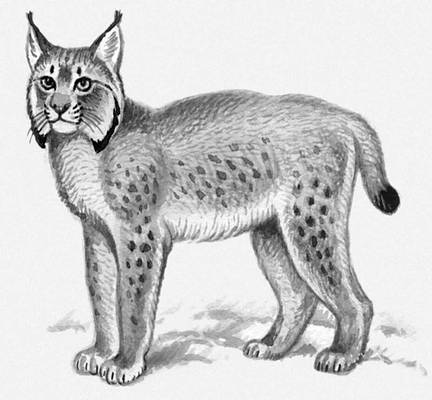 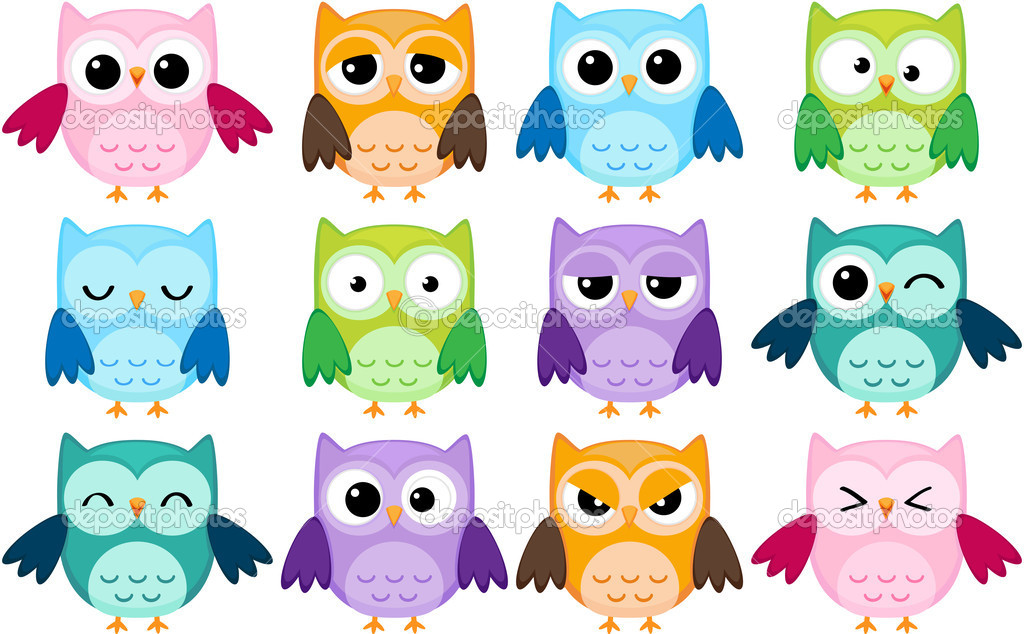 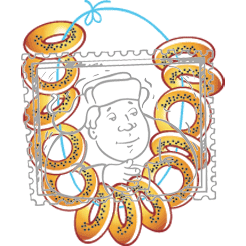 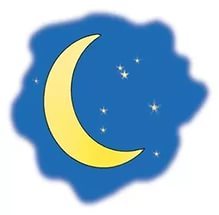 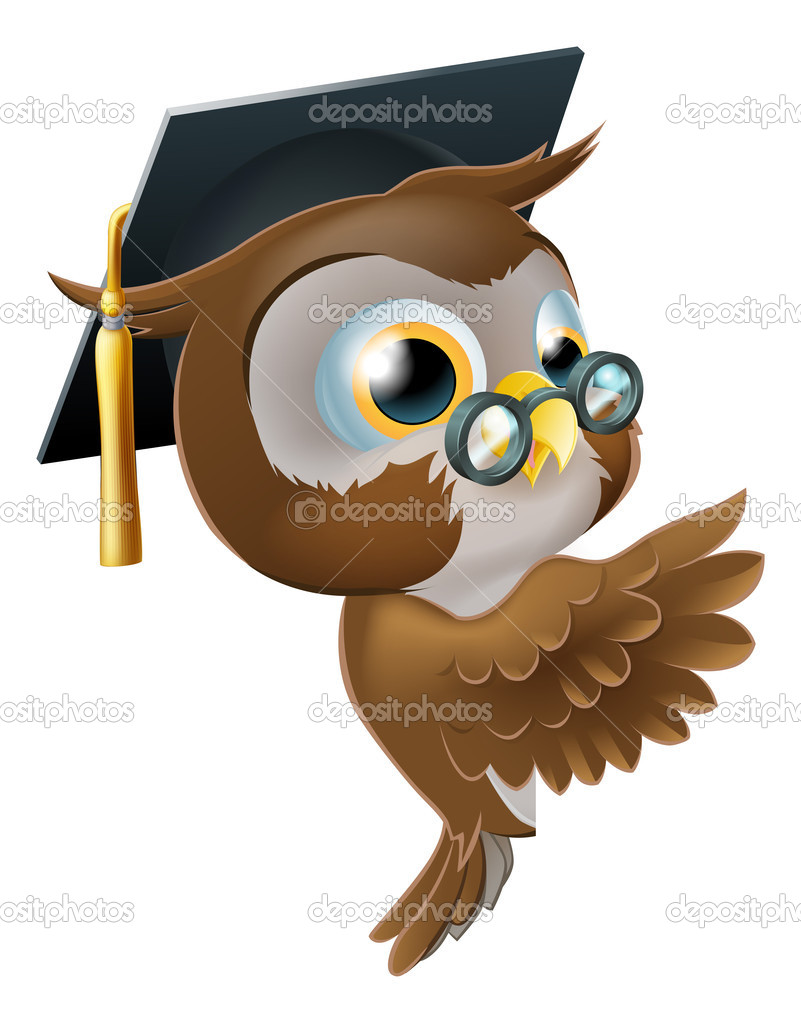 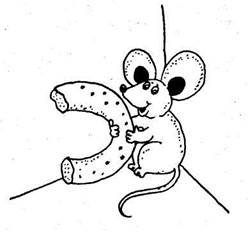 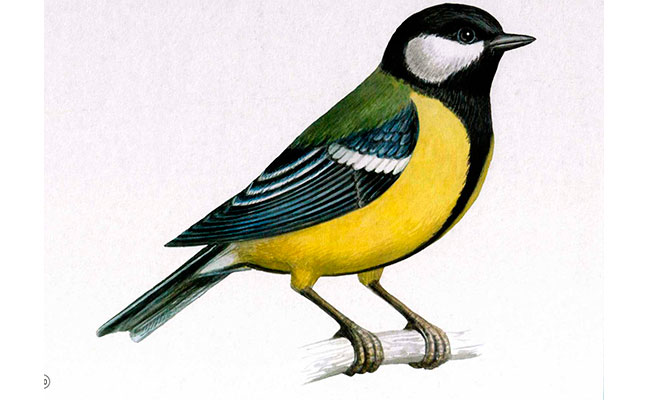 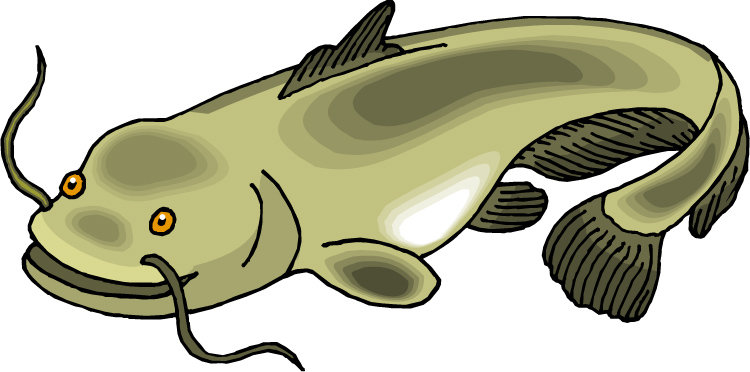 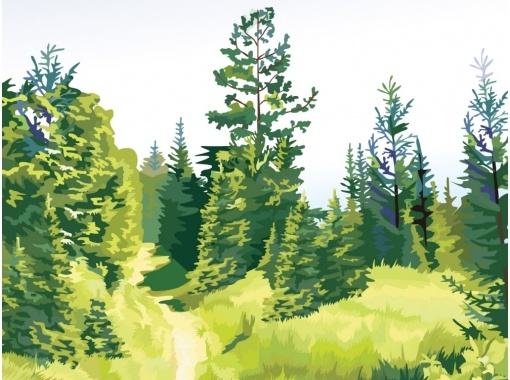 